		     Geography 8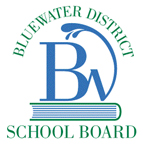 Independent ProjectDue Date: Wednesday April 24, 2013Overview: The main goal of the Independent Project is to help students:Gain an understanding of the basic concepts of the geographical event at this level, as a foundation for further studies in this discipline;Develop the knowledge and values they need to become responsible, active, and informed in the subject matter;Develop practical skills (such as critical-thinking, research, and communication skills) that will further their interest in the geography field;Apply the knowledge and skills they require in geography which can be used in other subjects;Project: Due April 24, 2013	The municipality of Hanover has received a provincial grant to build a new recreation facility.  This state-of-the-art structure will allow the residents of Hanover a chance to participate in year-round activities and events.  The town has asked for individuals to create a “blueprint” of the facility so they can design a building that will meet all the residents of Hanover’s needs.  Students are to create a recreation facility that will highlight the following points:Create a map of the local area that highlights the importance of land use patterns within the community;Create an architectural design of the facility;Write a summary of your designMap of Local AreaHighlight the importance of land use patterns within the community;Where will you select the location of your facility and why that particular location;Include residential land use patternsInclude transportation land use patternsInclude institutional land use patternsInclude parks and open spacesInclude industrial land use patternsInclude commercial land use patternsArchitectural Design of FacilityParking;Indoor and outdoor facilities;Heating and cooling;Washrooms, dressing rooms, waiting rooms, food court, etc.;Arena, pool, banquet hall, other games rooms;Environmentally “Green” FacilityCouple different views of your facilitySummary of Your DesignRoughly two pages in detail;Explain the 5w’s;Explain how your new facility meets the town’s land use patterns;Explain how your facility can be used by all members of your community;Describe your architectural design of your facility and explain why you included the detail in your plans that you did.Evaluation: Recreation Facility Independent ProjectCategoryLevel 4Level 3Level 2Level 1%Structure & OrganizationThe structure of the assignment is clearly organized.The structure of the assignment is organized.20Command of MaterialClearly demonstrates knowledge and understanding of concepts and relationships among them.Demonstrates knowledge and understanding of concepts and relationships among them.20Assertions & SupportClearly demonstrates effectiveness in reaching logical conclusions based on sound argument.  Research is illustrated using a variety of techniques.Demonstrates effectiveness in reaching logical conclusions based on sound argument.  Research is illustrated using a variety of techniques.20StyleClear, confident and mechanically correct style.Mechanically correct style.20PresentationPresentation is well organized and all questions are answered correctly.Presentation is well organized and most questions are answered correctly.20